TEMAT SZKOLENIA: „PROWADZENIE DZIAŁALNOŚCI AGROTURYSTYCZNEJ”Zgłaszam uczestnictwo w szkoleniu pt. „Prowadzenie działalności agroturystycznej”*dane wymaganeREGULAMINKoszt uczestnictwa w szkoleniu wynosi 130,00 zł/os.Przesłanie i podpisanie karty zgłoszeniowej jest jednoznaczne z potwierdzeniem uczestnictwa w szkoleniu.Zgłoszenie na szkolenie musi zostać potwierdzone wypełnioną i podpisaną kartą zgłoszenia przesłaną skanem do Działu Przedsiębiorczości, Wiejskiego Gospodarstwa Domowego                       i Agroturystyki na adres: row.barzkowice@home.pl lub faxem (91) 561 37 91.Udział w szkoleniu należy zgłosić do dnia 22.02.2017 r. oraz uiścić opłatę.W przypadku nieprzybycia na szkolenie bez wcześniejszego powiadomienia Organizatora, uczestnik zostanie obciążony kosztami związanymi z jego nieobecnością na szkoleniu. Dopuszcza się zmianę osoby zgłoszonej na szkolenie, po uprzednim poinformowaniu Organizatora.Wyrażam zgodę na przetwarzanie moich danych osobowych zawartych w niniejszej „Karcie zgłoszenia” zgodnie            z Ustawą  z dnia 29 sierpnia 1997 r. o ochronie danych osobowych (t.j. Dz. U. z 2016 r. poz. 922 j.t. z późn. zm.).oraz wyrażam zgodę na publikację fotografii z moim wizerunkiem  na potrzeby  związane z promocją szkoleń organizowanych  przez Zachodniopomorski Ośrodek Doradztwa Rolniczego w Barzkowicach.….................................  (data i podpis uczestnika)     Zachodniopomorski Ośrodek     Doradztwa   Rolniczego      w Barzkowicach            NIP 854-00-16-836	     
            REGON 001047305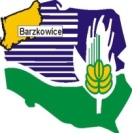 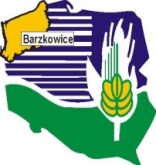 KARTA ZGŁOSZENIANA SZKOLENIEMiejsce szkoleniaTermin Zaznaczyć [X]Gospodarstwo agroturystyczne Alte FarmRusowo 5778-111 Ustronie Morskie28.02.2017 r.IMIĘ I NAZWISKO UCZESTNIKA*ADRES ZAMIESZKANIA*(kod pocztowy, miejscowość, ulica, nr)ul………………………………nr…………………...Kod pocztowy__  __ - __ __ __...................................ADRES KORESPONDENCYJNYE-MAILTELEFON KONTAKTOWY*DATA I MIEJSCE URODZENIA*